     TOWNER  COUNTY  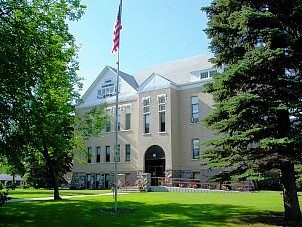                         PO Box 603                  Cando, ND  58324_____________________________________________________________________________________TOWNER COUNTY COMMISSIONERSREGULAR MEETINGMINUTESAugust 3, 2021The Towner County Commissioners met in regular session on August 3, 2021 at 8:00 a.m. in the meeting room of the county courthouse.  Chairman Doug Berg called the meeting to order.  Present were Vice Chairman David Lagein, Commissioners Matt Odermann, Bob Hallaway and Lance Teubner.Motion to approve the agenda was made by Lagein and seconded by Odermann.  All Commissioners voted aye, motion carried.​Motion to approve the minutes of the July 6, 2021 regular meeting and the July 20, 2021 special meeting was made by Odermann, and seconded by Teubner.  All Commissioners voted aye, motion carried. ​Sheriff Kennedy stated he was progressing on the grant for a security system for the Courthouse and Armory. ​A roofing estimate for the Cando Armory was discussed.  D&D Roofing provided an estimate for $68,783.  Motion by Lagein, seconded by Odermann to approve the roof project.  Upon roll call vote, all commissioners voted aye.  Motion passed.  Maintenance Supervisor Bill Voight talked about heat pumps and other cooling systems at the Armory. The issue was referred to the building committee.​Gravel was discussed with Road Superintendent Kevin Rinas.  A garage door in Rock Lake was discussed.  Rinas stated blading was getting tough with the dry conditions.  Rinas requested Commissioners tell people in their area to not pile grass on the roads as it makes it harder to blade the road. Lindy Berg, NDSU Extension Agent, stated the City of Cando would like the water to go from the North of the weed building instead of the South, so Berg is still working on that project.  Berg gave an update on extension activities including testing water, the community garden and safety day. Motion by Odermann, seconded by Teubner to affirm the eminent domain committee’s offer of $3,000 per acre for the outstanding parcel.  Upon roll call vote, all Commissioners voted aye.  Motion passed. ​Motion by Lagein, seconded by Hallaway to pay the bills.  Upon roll call vote, all commissioners voted aye.   Motion passed. ​Mike Britain, County Parks, stated the shipping date for the dock at Snyder’s Lake was August 6th.  The vaulted toilet at Armourdale was discussed.  LR environmental health would like to be on site and wanted a $200 install license fee.  The issue was referred to Towner County Public Health for a variance.  Britain stated Armourdale Campground has been heavily used this summer.  Beaver trapping at Snyder Lake was discussed.  After a new law was recently passed, you cannot hunt waterfowl, but other game is legal to hunt at Snyder’s Lake Campground.  Britain asked about posting the property.  Motion by Odermann, seconded by Hallaway to not post Snyder’s Lake.  All Commissioners voted aye.  Motion passed.    ​Hearing no objections from the public, motion by Lagein, seconded by Odermann to approve the 2nd reading of Ordinance #2021-01 to change the Clerk of Court/Recorders position from elected to appointed.  Upon roll call vote, all commissioners voted aye. Motion passed. As the current Clerk/Recorder is retiring, the position will be advertised this month.  A hiring committee will be appointed at the next meeting. Motion by Odermann, seconded by Lagein to appoint Carlee Thompson to the Public Health Board to replace Val Pederson.  All Commissioners voted aye.  Motion passed. ​Fuel prices and a bid from Legacy Cooperative was discussed. ​The preliminary budget was discussed in detail.  Motion by Odermann, seconded by Teubner to approve the preliminary budget as finally edited by the Board of Commissioners.  Upon roll call all voted aye.  Motion passed. ​Rhonda Allery, Social Services Director, was on hand to go over the 2022 budget for Social Services. ​The next meeting was set for September 7, 2021.  The meeting adjourned by motion.ATTEST:_______________________________                                               _________________________________Joni M. Morlock                                                                              Doug Berg, ChairmanTowner County Auditor/Treasurer                                               Towner County Board of Commissioners